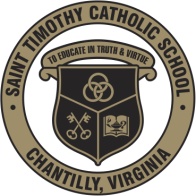 2016 – 2017 STS Electives Descriptions and Registration SheetSeventh /Eighth GradeThe descriptions for the courses to be offered next year are below. On the final sheet, circle which electives you would like to take in each quarter. Do this three separate times, for your first, second, and third choices.  Circle the electives you prefer in each quarter. Don’t forget, each time you must circle Art 7 or 8, Technology (Computer/Coding/Robotics), and at least one Pursuing Excellence since these are mandatory. We will do our best to ensure you get the electives you would like to take. If one choice is the most important, make a little note near it. You cannot take all Team Sports or Study Skills. Spread out your electives, these are all fun classes that allow you to grow!Print your first and last name: _______________________________________________________Print your first and last name: _______________________________________________________Print your first and last name: _______________________________________________________Student Signature: _____________________________   Date: _______________Parent   Signature: _____________________________   Date: _______________	ART REQUIRED	ART REQUIRED	ART REQUIRED	ART REQUIREDART 7This full quarter studio art class consists mostly of sculpture, drawing and painting classes that will incorporate acrylic painting, perspective, charcoal and colored pencil drawings, ceramic sculpture, negative and positive space design, logos and cut paper design.ART 8This course studies portraits from simple contour portraiture to the completion of a graphed, scaled, self-rendering. This course is a graduation requirement. Students will be preparing additional items for graduation as well as exploring additional media.	TECHNOLOGY REQUIRED 	TECHNOLOGY REQUIRED 	TECHNOLOGY REQUIRED 	TECHNOLOGY REQUIRED 	TECHNOLOGY REQUIRED 	TECHNOLOGY REQUIRED ROBOTICS 1This course is an introduction to the world of robotics using the Lego Mindstorm robot system. This course will include the history of robotics, creating robotic rovers using Lego parts, and the introduction to computer/robot programming using Lego’s NXT 2.0. In addition, this course will explore NASA’s use of the Mars rovers and how they work.Both Robotics 1 and Robotics 2 meet the requirements to replace your required computer class.ROBOTICS 2Have you already taken Robotics 1? Are you interested in learning more about building and programming robots? This course offers you a full quarter of advanced robotics. Take this opportunity to learn advanced programming techniques and hone the skills you started learning in Robotics 1.Both Robotics 1 and Robotics 2 meet the requirements to replace your required computer class.COMPUTER 7Target goals for the middle school technology program include computer literacy, writing and desktop publishing, information management, and information retrieval. Students will work on a variety of projects throughout the course.COMPUTER 8Target goals for the middle school technology program include computer literacy, writing and desktop publishing, information management, and information retrieval. Students will work on a variety of projects throughout the course.CODING / WEBPAGE DESIGN Using online resources students will complete modules; each consists of five or six lessons that augment the educational outcomes of traditional science instruction to include computational thinking within engaging activities of modeling and simulation.LIFE SKILLSLIFE SKILLSLIFE SKILLSLIFE SKILLSJUNIOR ACHIEVEMENT (7th Grade Only)A Global Marketplace takes students on a spin around the world. Students learn the products they use every day, like their backpacks and sneakers, might use raw material from one country, be assembled in another, and sold from Peking to Chicago. The program helps students understand how goods flow through various economies and the effect globalization has on their lives.SURVIVING HIGH SCHOOL (8th Graders only)Next year is a big year! You have mastered your grade school and middle school educational lives, now it is time to prepare for the next step! This class will go over valuable life skills to prepare you for the big jump to high school.    G / WEBPAGE DESIGN 8________YEARBOOKEach year, a group of students from St. Timothy School, along with an advisor, design a school yearbook. Artists, photographers, graphic designers, and layout specialists are all needed for this large undertaking. Join the group and spend your elective time learning the inner workings of how your yearbook gets put together. Leave your creative mark on this year’s memories!ACADEMIC GROWTHACADEMIC GROWTHACADEMIC GROWTHACADEMIC GROWTHSTEMThe STEM elective will focus on a variety of STEM (Science, Technology, Engineering, and Math) projects. Requirements: be willing to communicate, collaborate, think critically and creatively.PURSUING EXCELLENCEThis elective will give students the opportunity to focus on new projects that they find interesting. Have the freedom to create, explore, imagine, and design your own educational path. Teachers will be on hand to help students with their projects, or with current or past class lessons the students are struggling.. RESEARCHUse our online databases to explore and learn about interesting topics. This class will give you the skills to find reliable information using numerous techniques that will help you with any project in other classes for the rest of your life! A valuable skill to have for any student or lifelong learner!NOVEL IN 30 DAYSThe National Novel Writing Month's Young Writers Program makes writing fun for students because of, not despite, its audacious goal: kids must pen a novel in a month. This carefree approach encourages writers to take imaginative risks and truly enjoy their work. WORLD LANGUAGEThis class would be especially helpful for students who would like to consider taking a language other than Spanish in High School. The course begins with an introduction to the development of English, then gives students exposure to a variety of languages: German, French, Italian, Greek, American Sign Language, and Hawaiian, culminating in the development of their own language. We examine the structure of the language, culture and sociolinguistic norms associated with the various languages.ATHLETICS ATHLETICS ATHLETICS ATHLETICS ATHLETICS ATHLETICS ULTIMATE SPORTSULTIMATE SPORTSEach day is a new competition and a new game. Explore and play a variety of sports in a competitive atmosphere with your classmates.ATHLETIC FITNESSATHLETIC FITNESSBecome a stronger athlete and have some fun. Join Ms. Cat’s  Aerobics, Light Weight Training, and Free Choice Games. We will target upper and lower body muscles as we train, and then reward ourselves with Free Choice Games such as Badminton and Mat, Dodge, and Handball. Learn exercises that you can use to decompress, stay fit, and improve muscular and cardiovascular health.MUSIC & PERFORMANCEMUSIC & PERFORMANCEMUSIC & PERFORMANCEMUSIC & PERFORMANCEMUSIC & PERFORMANCEMUSIC & PERFORMANCEMIDDLE SCHOOL CHOIRIn this class, students will learn to sing in a group.  We will learn about breathing, posture, and diction and will sing repertoire over a wide range of musical eras and styles.  Bring a black binder.In this class, students will learn to sing in a group.  We will learn about breathing, posture, and diction and will sing repertoire over a wide range of musical eras and styles.  Bring a black binder.BEGINNING KEYBOARD(Maximum of 8 students) In this class, we will learn piano basics starting with the staff, introduction to chords, simple melodies and harmonies with two hands, and eventually perform a song for the class.  For beginner pianists only.  Not for experienced pianists.(Maximum of 8 students) In this class, we will learn piano basics starting with the staff, introduction to chords, simple melodies and harmonies with two hands, and eventually perform a song for the class.  For beginner pianists only.  Not for experienced pianists.HISTORY OF ROCK AND ROLLIn this class, we will experience rock and roll decade by decade from the 1950's to today.  Learn about important events in rock history and listen to hit songs by legends such as Elvis, the Supremes, and U2 just to name a few.  In addition, we'll further explore artists of your choice.   Bring a notebook and a binder.In this class, we will experience rock and roll decade by decade from the 1950's to today.  Learn about important events in rock history and listen to hit songs by legends such as Elvis, the Supremes, and U2 just to name a few.  In addition, we'll further explore artists of your choice.   Bring a notebook and a binder.MUSIC AROUND THE WORLDIn this class, we will study music from cultures around the world, including Mexican, Native American, Chinese, and African.  We will explore their diverse musical histories, learn about various native instruments, sing folk songs and maybe even do a dance or two.  Bring a notebook, binder, and recorder.In this class, we will study music from cultures around the world, including Mexican, Native American, Chinese, and African.  We will explore their diverse musical histories, learn about various native instruments, sing folk songs and maybe even do a dance or two.  Bring a notebook, binder, and recorder.MUSICAL THEATREIn this class, we will study a few of our favorite musicals and perform scenes in groups or individually for the class.  We will address auditioning for a musical and sharpen skills and techniques to prepare for future auditions.   Bring a notebook, a binder, and a list of 4 of your faves.In this class, we will study a few of our favorite musicals and perform scenes in groups or individually for the class.  We will address auditioning for a musical and sharpen skills and techniques to prepare for future auditions.   Bring a notebook, a binder, and a list of 4 of your faves.SHAKESPEAREOpportunities abound when students get involved in our Shakespeare Production for the Diocesan Shakespearean Festival. Students will be able to audition for acting roles, learn about basic aspects of technical theater, and take part in the overall theatre experience through publicity and set design. Most, but not all, classes will be devoted to rehearsals. Remaining work on the production will move in the fourth quarter to one afternoon a week until the festival.Opportunities abound when students get involved in our Shakespeare Production for the Diocesan Shakespearean Festival. Students will be able to audition for acting roles, learn about basic aspects of technical theater, and take part in the overall theatre experience through publicity and set design. Most, but not all, classes will be devoted to rehearsals. Remaining work on the production will move in the fourth quarter to one afternoon a week until the festival.IMPROVThis course uses the craft of improvisational acting to: foster team building, exercise spontaneity, sharpen focus and increase listening skills, build from nothing, and stretch creative imagination. Students will learn what improvisational acting is and with this knowledge, will act out teacher-given skits, as well as ones they create!This course uses the craft of improvisational acting to: foster team building, exercise spontaneity, sharpen focus and increase listening skills, build from nothing, and stretch creative imagination. Students will learn what improvisational acting is and with this knowledge, will act out teacher-given skits, as well as ones they create!FIRST CHOICE: 7th-8th GradeFIRST CHOICE: 7th-8th GradeFIRST CHOICE: 7th-8th GradeFIRST CHOICE: 7th-8th GradeFIRST CHOICE: 7th-8th GradeFIRST CHOICE: 7th-8th GradeFIRST CHOICE: 7th-8th GradeFIRST CHOICE: 7th-8th GradeFIRST CHOICE: 7th-8th GradeFIRST CHOICE: 7th-8th GradeFIRST CHOICE: 7th-8th GradeFirst QuarterFirst QuarterSecond QuarterSecond QuarterThird QuarterThird QuarterFourth QuarterFourth QuarterFourth QuarterFirstSecondFirstSecondFirstSecondFirstSecondSecondArt 7Art 7Art 8Art 8Art 8Art 8Art 7Art 7Art 7Computer 8Computer 8Computer 7Computer 7Computer 7Computer 7Computer 8Computer 8Computer 8Coding 8Coding 8Coding 7Coding 7Coding 7Coding 7Coding 8Coding 8Coding 8Robotics 2Robotics 2Robotics 1Robotics 1Robotics 1Robotics 1World LanguageWorld LanguageWorld LanguageShakespeareShakespeareHistory of R&RKeyboardMusic Around the WorldNovel in 30 DaysHistory of R&RKeyboardMusical TheatrePursuing ExcellencePursuing ExcellencePursuing ExcellencePursuing ExcellencePursuing ExcellencePursuing ExcellencePursuing ExcellencePursuing ExcellencePursuing ExcellenceUlt SportsUlt SportsAthletics and FitnessUlt SportsUlt SportsUlt SportsUlt SportsUlt SportsUlt SportsResearchImprovImprovResearchJunior Achievement (7th Only) ResearchSurviving HS (8th Only)ResearchResearchYearbookYearbookSurviving HS (8th Only)STEMSTEMSTEMJunior Achievement (7th Only)Junior Achievement (7th Only)Junior Achievement (7th Only)SECOND CHOICE: 7th-8th GradeSECOND CHOICE: 7th-8th GradeSECOND CHOICE: 7th-8th GradeSECOND CHOICE: 7th-8th GradeSECOND CHOICE: 7th-8th GradeSECOND CHOICE: 7th-8th GradeSECOND CHOICE: 7th-8th GradeSECOND CHOICE: 7th-8th GradeSECOND CHOICE: 7th-8th GradeSECOND CHOICE: 7th-8th GradeSECOND CHOICE: 7th-8th GradeFirst QuarterFirst QuarterSecond QuarterSecond QuarterThird QuarterThird QuarterFourth QuarterFourth QuarterFourth QuarterFirstSecondFirstSecondFirstSecondFirstSecondSecondArt 7Art 7Art 8Art 8Art 8Art 8Art 7Art 7Art 7Computer 8Computer 8Computer 7Computer 7Computer 7Computer 7Computer 8Computer 8Computer 8Coding 8Coding 8Coding 7Coding 7Coding 7Coding 7Coding 8Coding 8Coding 8Robotics 2Robotics 2Robotics 1Robotics 1Robotics 1Robotics 1World LanguageWorld LanguageWorld LanguageShakespeareShakespeareHistory of R&RKeyboardMusic Around the WorldNovel in 30 DaysHistory of R&RKeyboardMusical TheatrePursuing ExcellencePursuing ExcellencePursuing ExcellencePursuing ExcellencePursuing ExcellencePursuing ExcellencePursuing ExcellencePursuing ExcellencePursuing ExcellenceUlt SportsUlt SportsAthletics and FitnessUlt SportsUlt SportsUlt SportsUlt SportsUlt SportsUlt SportsResearchImprovImprovResearchJunior Achievement (7th Only) ResearchSurviving HS (8th Only)ResearchResearchYearbookYearbookSurviving HS (8th Only)STEMSTEMSTEMJunior Achievement (7th Only)Junior Achievement (7th Only)Junior Achievement (7th Only)THIRD CHOICE: 7th-8th GradeTHIRD CHOICE: 7th-8th GradeTHIRD CHOICE: 7th-8th GradeTHIRD CHOICE: 7th-8th GradeTHIRD CHOICE: 7th-8th GradeTHIRD CHOICE: 7th-8th GradeTHIRD CHOICE: 7th-8th GradeTHIRD CHOICE: 7th-8th GradeTHIRD CHOICE: 7th-8th GradeTHIRD CHOICE: 7th-8th GradeTHIRD CHOICE: 7th-8th GradeFirst QuarterFirst QuarterSecond QuarterSecond QuarterThird QuarterThird QuarterFourth QuarterFourth QuarterFourth QuarterFirstSecondFirstSecondFirstSecondFirstSecondSecondArt 7Art 7Art 8Art 8Art 8Art 8Art 7Art 7Art 7Computer 8Computer 8Computer 7Computer 7Computer 7Computer 7Computer 8Computer 8Computer 8Coding 8Coding 8Coding 7Coding 7Coding 7Coding 7Coding 8Coding 8Coding 8Robotics 2Robotics 2Robotics 1Robotics 1Robotics 1Robotics 1World LanguageWorld LanguageWorld LanguageShakespeareShakespeareHistory of R&RKeyboardMusic Around the WorldNovel in 30 DaysHistory of R&RKeyboardMusical TheatrePursuing ExcellencePursuing ExcellencePursuing ExcellencePursuing ExcellencePursuing ExcellencePursuing ExcellencePursuing ExcellencePursuing ExcellencePursuing ExcellenceUlt SportsUlt SportsAthletics and FitnessUlt SportsUlt SportsUlt SportsUlt SportsUlt SportsUlt SportsResearchImprovImprovResearchJunior Achievement (7th Only) ResearchSurviving HS (8th Only)ResearchResearchYearbookYearbookSurviving HS (8th Only)STEMSTEMSTEMJunior Achievement (7th Only)Junior Achievement (7th Only)Junior Achievement (7th Only)